 Sample Timeline for Planning an APE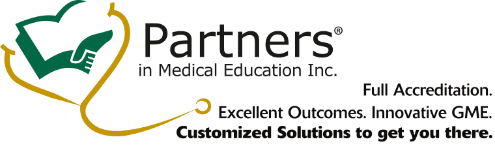 Person(s) RespAprilMayJuneJulyAugustSeptemberProgram CoordinatorsPrep APE document for the current yearSchedule APE Meeting (include ALL trainees, faculty, leadership, administrative staff, and other persons who work with the program’s trainees) Send out faculty/trainee end of the year survey (minimum 3 weeks)Track compliance (trainees/faculty)Send emails to encourage better complianceWork with PEC Chair to develop agendas for the PECTrack compliance (trainees/faculty)Work with PEC Chair to develop agendas for the PECWork with PEC Chair to develop agendas for the PECCompile year-end dataRotation informationResults of trainee/ faculty surveysTrack down missing informationSchedule Pre-APE MeetingAnalyze ReportsCreate VisualsPublicize upcoming APEWork with PEC Chair to develop agendas for the PECPlan to publicize the upcoming APEUpdate PEC Chair regarding any concerns for the final documentPre-APE Meeting w/ PEC ChairCapture/report on elements that Pre-APE meeting requestsGet final approval of trended data (trainee/ faculty)Create final version of APEEmail APE Report (1 week before)PECMark your calendars for all meetings and tasksCreate list of reportsDevelop plan for surveys for trainees & facultyReview data that can be be compiled prior to the end of the academic yearIn-training exam scoresFaculty development activitiesBoard pass rateReview ACGME surveysBegin to consider what action items for the APE, keeping in mind that the APE meeting gathering will add to and finalize the action plansReview year-end dataDetermine final reportsAnalyze dataDetermine reports needing visuals for improved comprehensionUpdate tracking document one final timeFinal Decisions: about APEWho will facilitateWhat will be handed out at the meeting